УКАЗПРЕЗИДЕНТА РОССИЙСКОЙ ФЕДЕРАЦИИО НАЦИОНАЛЬНОМ ПЛАНЕПРОТИВОДЕЙСТВИЯ КОРРУПЦИИ НА 2012 - 2013 ГОДЫ И ВНЕСЕНИИИЗМЕНЕНИЙ В НЕКОТОРЫЕ АКТЫ ПРЕЗИДЕНТА РОССИЙСКОЙ ФЕДЕРАЦИИПО ВОПРОСАМ ПРОТИВОДЕЙСТВИЯ КОРРУПЦИИВ соответствии с пунктом 1 части 1 статьи 5 Федерального закона от 25 декабря 2008 г. N 273-ФЗ "О противодействии коррупции" постановляю:1. Утвердить прилагаемый Национальный план противодействия коррупции на 2012 - 2013 годы.2. Президиуму Совета при Президенте Российской Федерации по противодействию коррупции на основании материалов, представляемых Министерством труда и социальной защиты Российской Федерации, давать разъяснения по применению актов Президента Российской Федерации по антикоррупционной тематике.(в ред. Указа Президента РФ от 19.03.2013 N 211)3. Руководителям федеральных органов исполнительной власти, иных государственных органов:а) усилить работу подразделений кадровых служб указанных органов по профилактике коррупционных и иных правонарушений и представить до 1 октября 2012 г. председателю президиума Совета при Президенте Российской Федерации по противодействию коррупции доклад о проделанной работе;б) руководствуясь Национальной стратегией противодействия коррупции, утвержденной Указом Президента Российской Федерации от 13 апреля 2010 г. N 460, и Национальным планом противодействия коррупции на 2012 - 2013 годы, утвержденным настоящим Указом, внести до 1 июля 2012 г. в планы по противодействию коррупции соответствующих федеральных органов исполнительной власти, иных государственных органов изменения, направленные на достижение конкретных результатов, обеспечить контроль за выполнением мероприятий, предусмотренных планами.4. Рекомендовать:а) Верховному Суду Российской Федерации организовать работу по изучению практики применения судами законодательства Российской Федерации о противодействии коррупции и подготовить, в том числе с учетом международных обязательств Российской Федерации, предусмотренных Конвенцией по борьбе с подкупом иностранных должностных лиц при осуществлении международных коммерческих сделок от 21 ноября 1997 г., Конвенцией об уголовной ответственности за коррупцию от 27 января 1999 г. и Конвенцией ООН против коррупции от 31 октября 2003 г., разъяснения судам по вопросам применения:уголовного законодательства Российской Федерации в части, касающейся коррупционных преступлений;законодательства Российской Федерации об административной ответственности юридических лиц за коррупционные правонарушения;б) органам государственной власти субъектов Российской Федерации и органам местного самоуправления:активизировать деятельность советов по противодействию коррупции;усилить работу подразделений кадровых служб указанных органов по профилактике коррупционных и иных правонарушений;руководствуясь Национальной стратегией противодействия коррупции, утвержденной Указом Президента Российской Федерации от 13 апреля 2010 г. N 460, и Национальным планом противодействия коррупции на 2012 - 2013 годы, утвержденным настоящим Указом, внести до 1 мая 2012 г. в планы по противодействию коррупции соответствующих органов государственной власти субъектов Российской Федерации и органов местного самоуправления изменения, направленные на достижение конкретных результатов, обеспечить контроль за выполнением мероприятий, предусмотренных планами, в том числе с привлечением институтов гражданского общества.5. Предложить Общественной палате Российской Федерации, Торгово-промышленной палате Российской Федерации, Общероссийской общественной организации "Ассоциация юристов России", политическим партиям, саморегулируемым организациям, общественным организациям, объединяющим промышленников и предпринимателей:а) в целях формирования целостной системы общественного контроля разработать проект федерального закона об общественном контроле, в котором определить полномочия институтов гражданского общества по осуществлению общественного контроля за деятельностью федеральных органов исполнительной власти, органов государственной власти субъектов Российской Федерации и органов местного самоуправления, и представить его председателю президиума Совета при Президенте Российской Федерации по противодействию коррупции;б) продолжить работу по формированию в обществе нетерпимого отношения к коррупционному поведению.6. Внести в Положение о представлении гражданами, претендующими на замещение государственных должностей Российской Федерации, и лицами, замещающими государственные должности Российской Федерации, сведений о доходах, об имуществе и обязательствах имущественного характера, утвержденное Указом Президента Российской Федерации от 18 мая 2009 г. N 558 "О представлении гражданами, претендующими на замещение государственных должностей Российской Федерации, и лицами, замещающими государственные должности Российской Федерации, сведений о доходах, об имуществе и обязательствах имущественного характера" (Собрание законодательства Российской Федерации, 2009, N 21, ст. 2543; 2010, N 3, ст. 274), изменение, изложив абзац второй пункта 10 в следующей редакции:"Лицо, замещающее государственную должность Российской Федерации, может представить уточненные сведения в течение трех месяцев после окончания срока, указанного в пунктах 3, 4, 5 или 6 настоящего Положения.".7. Внести в Положение о представлении гражданами, претендующими на замещение должностей федеральной государственной службы, и федеральными государственными служащими сведений о доходах, об имуществе и обязательствах имущественного характера, утвержденное Указом Президента Российской Федерации от 18 мая 2009 г. N 559 "О представлении гражданами, претендующими на замещение должностей федеральной государственной службы, и федеральными государственными служащими сведений о доходах, об имуществе и обязательствах имущественного характера" (Собрание законодательства Российской Федерации, 2009, N 21, ст. 2544; 2010, N 3, ст. 274), изменение, изложив абзац второй пункта 8 в следующей редакции:"Государственный служащий может представить уточненные сведения в течение трех месяцев после окончания срока, указанного в подпунктах "б" или "в" пункта 3 настоящего Положения.".8. Внести в Указ Президента Российской Федерации от 21 сентября 2009 г. N 1065 "О проверке достоверности и полноты сведений, представляемых гражданами, претендующими на замещение должностей федеральной государственной службы, и федеральными государственными служащими, и соблюдения федеральными государственными служащими требований к служебному поведению" (Собрание законодательства Российской Федерации, 2009, N 39, ст. 4588; 2010, N 3, ст. 274; N 27, ст. 3446; N 30, ст. 4070) и в Положение о проверке достоверности и полноты сведений, представляемых гражданами, претендующими на замещение должностей федеральной государственной службы, и федеральными государственными служащими, и соблюдения федеральными государственными служащими требований к служебному поведению, утвержденное этим Указом, следующие изменения:а) в абзаце втором пункта 6 Указа слова "пунктом 7 части второй статьи 7" заменить словами "частью третьей статьи 7";б) в Положении:в абзаце первом пункта 4 слова "Заместителя Председателя Правительства Российской Федерации - Руководителя Аппарата Правительства Российской Федерации" заменить словами "Министра Российской Федерации - Руководителя Аппарата Правительства Российской Федерации";в абзаце первом пункта 6 слова "Заместителя Председателя Правительства Российской Федерации - Руководителя Аппарата Правительства Российской Федерации" заменить словами "Министра Российской Федерации - Руководителя Аппарата Правительства Российской Федерации";пункт 9 признать утратившим силу;в пункте 10:в абзаце первом слова "предусмотренной подпунктами "б" и "в" пункта 1" заменить словами "предусмотренной пунктом 1";дополнить подпунктом "а.1" следующего содержания:"а.1) работниками подразделений кадровых служб федеральных государственных органов по профилактике коррупционных и иных правонарушений либо должностными лицами кадровых служб указанных органов, ответственными за работу по профилактике коррупционных и иных правонарушений;";дополнить подпунктом "г" следующего содержания:"г) общероссийскими средствами массовой информации.";в подпункте "б" пункта 13 слова "пунктом 7 части второй статьи 7" заменить словами "частью третьей статьи 7";в пункте 15:подпункт "б" после слов "государственным служащим" дополнить словами "сведения о доходах, об имуществе и обязательствах имущественного характера и";подпункт "в" после слов "представленным им" дополнить словами "сведениям о доходах, об имуществе и обязательствах имущественного характера и";дополнить подпунктом "е" следующего содержания:"е) осуществлять анализ сведений, представленных гражданином или государственным служащим в соответствии с законодательством Российской Федерации о противодействии коррупции.";в пункте 17 слова "пункт 7 части второй статьи 7 и часть девятую статьи 8" заменить словами "соответствующие положения";пункт 28 изложить в следующей редакции:"28. По результатам проверки должностному лицу, уполномоченному назначать гражданина на должность федеральной государственной службы или назначившему государственного служащего на должность федеральной государственной службы, в установленном порядке представляется доклад. При этом в докладе должно содержаться одно из следующих предложений:а) о назначении гражданина на должность федеральной государственной службы;б) об отказе гражданину в назначении на должность федеральной государственной службы;в) об отсутствии оснований для применения к государственному служащему мер юридической ответственности;г) о применении к государственному служащему мер юридической ответственности;д) о представлении материалов проверки в соответствующую комиссию по соблюдению требований к служебному поведению федеральных государственных служащих и урегулированию конфликта интересов.";пункт 31 изложить в следующей редакции:"31. Должностное лицо, уполномоченное назначать гражданина на должность федеральной государственной службы или назначившее государственного служащего на должность федеральной государственной службы, рассмотрев доклад и соответствующее предложение, указанные в пункте 28 настоящего Положения, принимает одно из следующих решений:а) назначить гражданина на должность федеральной государственной службы;б) отказать гражданину в назначении на должность федеральной государственной службы;в) применить к государственному служащему меры юридической ответственности;г) представить материалы проверки в соответствующую комиссию по соблюдению требований к служебному поведению федеральных государственных служащих и урегулированию конфликта интересов.".9. Внести в Положение о проверке достоверности и полноты сведений, представляемых гражданами, претендующими на замещение государственных должностей Российской Федерации, и лицами, замещающими государственные должности Российской Федерации, и соблюдения ограничений лицами, замещающими государственные должности Российской Федерации, утвержденное Указом Президента Российской Федерации от 21 сентября 2009 г. N 1066 "О проверке достоверности и полноты сведений, представляемых гражданами, претендующими на замещение государственных должностей Российской Федерации, и лицами, замещающими государственные должности Российской Федерации, и соблюдения ограничений лицами, замещающими государственные должности Российской Федерации" (Собрание законодательства Российской Федерации, 2009, N 39, ст. 4589; 2010, N 3, ст. 274; N 27, ст. 3446; 2011, N 4, ст. 572), следующие изменения:а) в подпункте "а" пункта 1 слова "Заместителя Председателя Правительства Российской Федерации - Руководителя Аппарата Правительства Российской Федерации" заменить словами "Министра Российской Федерации - Руководителя Аппарата Правительства Российской Федерации";б) в абзаце первом пункта 2 слова "Заместителя Председателя Правительства Российской Федерации - Руководителя Аппарата Правительства Российской Федерации" заменить словами "Министра Российской Федерации - Руководителя Аппарата Правительства Российской Федерации";в) пункт 3 признать утратившим силу;г) в пункте 4:в абзаце первом слова "предусмотренной подпунктами "б" и "в" пункта 1" заменить словами "предусмотренной пунктом 1";дополнить подпунктом "а.1" следующего содержания:"а.1) работниками подразделений кадровых служб федеральных государственных органов по профилактике коррупционных и иных правонарушений либо должностными лицами кадровых служб указанных органов, ответственными за работу по профилактике коррупционных и иных правонарушений;";дополнить подпунктом "г" следующего содержания:"г) общероссийскими средствами массовой информации.";д) в пункте 7:подпункт "б" после слов "государственную должность Российской Федерации," дополнить словами "сведения о доходах, об имуществе и обязательствах имущественного характера и";подпункт "в" после слов "представленным им" дополнить словами "сведениям о доходах, об имуществе и обязательствах имущественного характера и";дополнить подпунктом "е" следующего содержания:"е) осуществлять анализ сведений, представленных гражданином или лицом, замещающим государственную должность Российской Федерации, в соответствии с законодательством Российской Федерации о противодействии коррупции.";е) пункт 17 изложить в следующей редакции:"17. По результатам проверки должностному лицу, уполномоченному назначать (представлять к назначению) гражданина на государственную должность Российской Федерации или назначившему лицо, замещающее государственную должность Российской Федерации, на соответствующую государственную должность Российской Федерации, в установленном порядке представляется доклад. При этом в докладе должно содержаться одно из следующих предложений:а) о назначении (представлении к назначению) гражданина на государственную должность Российской Федерации;б) об отказе гражданину в назначении (представлении к назначению) на государственную должность Российской Федерации;в) об отсутствии оснований для применения к лицу, замещающему государственную должность Российской Федерации, мер юридической ответственности;г) о применении к лицу, замещающему государственную должность Российской Федерации, мер юридической ответственности;д) о представлении материалов проверки в президиум Совета при Президенте Российской Федерации по противодействию коррупции.";ж) пункт 20 изложить в следующей редакции:"20. Должностное лицо, уполномоченное назначать (представлять к назначению) гражданина на государственную должность Российской Федерации или назначившее лицо, замещающее государственную должность Российской Федерации, на соответствующую государственную должность Российской Федерации, рассмотрев доклад и соответствующее предложение, указанные в пункте 17 настоящего Положения, принимает одно из следующих решений:а) назначить (представить к назначению) гражданина на государственную должность Российской Федерации;б) отказать гражданину в назначении (представлении к назначению) на государственную должность Российской Федерации;в) применить к лицу, замещающему государственную должность Российской Федерации, меры юридической ответственности;г) представить материалы проверки в президиум Совета при Президенте Российской Федерации по противодействию коррупции.".10. Признать утратившими силу:Национальный план противодействия коррупции, утвержденный Президентом Российской Федерации 31 июля 2008 г. N Пр-1568 (Российская газета, 2008, 5 августа);пункт 2 Указа Президента Российской Федерации от 13 апреля 2010 г. N 460 "О Национальной стратегии противодействия коррупции и Национальном плане противодействия коррупции на 2010 - 2011 годы" (Собрание законодательства Российской Федерации, 2010, N 16, ст. 1875);подпункт "а" пункта 5 в части, касающейся изложения в новой редакции пункта 9, и подпункт "а" пункта 6 в части, касающейся изложения в новой редакции пункта 3, Указа Президента Российской Федерации от 1 июля 2010 г. N 821 "О комиссиях по соблюдению требований к служебному поведению федеральных государственных служащих и урегулированию конфликта интересов" (Собрание законодательства Российской Федерации, 2010, N 27, ст. 3446);пункт 28 приложения к Указу Президента Российской Федерации от 14 января 2011 г. N 38 "Вопросы деятельности Следственного комитета Российской Федерации" (Собрание законодательства Российской Федерации, 2011, N 4, ст. 572).ПрезидентРоссийской ФедерацииД.МЕДВЕДЕВМосква, Кремль13 марта 2012 годаN 297УтвержденУказом ПрезидентаРоссийской Федерацииот 13 марта 2012 г. N 297НАЦИОНАЛЬНЫЙ ПЛАНПРОТИВОДЕЙСТВИЯ КОРРУПЦИИ НА 2012 - 2013 ГОДЫВ целях организации исполнения Федерального закона от 25 декабря 2008 г. N 273-ФЗ "О противодействии коррупции" и реализации Национальной стратегии противодействия коррупции, утвержденной Указом Президента Российской Федерации от 13 апреля 2010 г. N 460 "О Национальной стратегии противодействия коррупции и Национальном плане противодействия коррупции на 2010 - 2011 годы":1. Правительству Российской Федерации, президиуму Совета при Президенте Российской Федерации по противодействию коррупции в пределах своей компетенции:а) провести работу по выявлению случаев возникновения конфликта интересов, одной из сторон которого являются лица, замещающие государственные должности Российской Федерации либо должности, назначение на которые и освобождение от которых осуществляются Президентом Российской Федерации или Правительством Российской Федерации, и принять предусмотренные законодательством Российской Федерации меры по предотвращению и урегулированию конфликта интересов. Обсудить в 2012 году вопрос о состоянии этой работы и мерах по ее совершенствованию на заседаниях Правительства Российской Федерации и президиума Совета при Президенте Российской Федерации по противодействию коррупции;б) обеспечить контроль за реализацией федеральной целевой программы "Развитие судебной системы России" на 2007 - 2012 годы, утвержденной постановлением Правительства Российской Федерации от 21 сентября 2006 г. N 583;в) обеспечить:в централизованном порядке повышение квалификации федеральных государственных служащих, в должностные обязанности которых входит участие в противодействии коррупции, по образовательной программе, согласованной с Управлением Президента Российской Федерации по вопросам государственной службы и кадров;подготовку методических рекомендаций по вопросам противодействия коррупции.2. Правительству Российской Федерации:а) продолжить работу:по внедрению в практику федеральной контрактной системы в сфере закупок для государственных и муниципальных нужд;по снижению экономической заинтересованности в совершении коррупционных правонарушений;по введению в установленном порядке ограничений на совершение сделок между государственными структурами и коммерческими организациями, в которых крупными акционерами или руководящими работниками являются близкие родственники руководителей соответствующих государственных структур;б) организовать подготовку к проведению в Российской Федерации в 2015 году шестой Конференции государств - участников Конвенции ООН против коррупции;в) представить до 1 августа 2012 г. в президиум Совета при Президенте Российской Федерации по противодействию коррупции предложения о порядке распространения антикоррупционных стандартов, установленных для государственных и муниципальных служащих, на лиц, замещающих должности в Пенсионном фонде Российской Федерации, Фонде социального страхования Российской Федерации, Федеральном фонде обязательного медицинского страхования, в иных организациях, создаваемых Российской Федерацией на основании федеральных законов, на лиц, замещающих отдельные должности на основании трудового договора в организациях, создаваемых для выполнения задач, поставленных перед федеральными государственными органами, на супруг (супругов) этих лиц и их несовершеннолетних детей;г) издать до 1 октября 2012 г. типовой нормативный акт, обязывающий лиц, замещающих государственные должности Российской Федерации, государственные должности субъектов Российской Федерации, муниципальные должности, государственных служащих, муниципальных служащих, служащих Центрального банка Российской Федерации, работников организаций, создаваемых Российской Федерацией на основании федеральных законов, сообщать в случаях, установленных федеральными законами, о получении ими подарка в связи с их должностным положением или в связи с исполнением ими служебных обязанностей. В указанном акте определить такие понятия, как "получение подарка в связи с должностным положением или в связи с исполнением служебных обязанностей", "подарки, полученные в связи с протокольными мероприятиями, служебными командировками и другими официальными мероприятиями", установить срок, в течение которого необходимо сообщить о получении подарка, и определить порядок сдачи подарка, порядок его оценки, реализации и зачисления средств, вырученных от его реализации, в соответствующий бюджет, а также порядок выкупа подарка;д) принять меры по созданию эффективной системы обратной связи, позволяющей государству корректировать проводимую антикоррупционную политику на основе информации о ее результативности, полученной от населения и институтов гражданского общества;е) внедрить в деятельность подразделений кадровых служб государственных органов по профилактике коррупционных и иных правонарушений компьютерные программы в целях:проверки достоверности и полноты представляемых государственными служащими, их супругами и несовершеннолетними детьми сведений о доходах, об имуществе и обязательствах имущественного характера, а также об источниках их доходов;сбора, систематизации и рассмотрения обращений граждан о даче согласия на замещение в организации должности на условиях гражданско-правового договора (гражданско-правовых договоров) или на выполнение в данной организации работы (оказание данной организации услуг) на условиях трудового договора, если отдельные функции государственного, муниципального (административного) управления данной организацией входили в должностные (служебные) обязанности государственного или муниципального служащего;ж) обеспечить дальнейшее финансирование:мероприятий по созданию и использованию инновационных технологий, повышающих объективность и обеспечивающих прозрачность при принятии законодательных (нормативных правовых) актов Российской Федерации, нормативных правовых актов субъектов Российской Федерации, муниципальных правовых актов и управленческих решений, а также обеспечивающих межведомственное электронное взаимодействие федеральных органов государственной власти, иных государственных органов, органов государственной власти субъектов Российской Федерации, органов местного самоуправления и электронное взаимодействие указанных органов с гражданами и организациями в рамках оказания государственных услуг;повышения квалификации федеральных государственных служащих, в должностные обязанности которых входит участие в противодействии коррупции;проектов и инициатив в рамках Международной антикоррупционной академии и участия Российской Федерации в программной деятельности Управления ООН по наркотикам и преступности в части, касающейся противодействия коррупции;з) обеспечить:организацию и проведение ротации государственных гражданских служащих в соответствии с Федеральным законом от 6 декабря 2011 г. N 395-ФЗ "О внесении изменений в отдельные законодательные акты Российской Федерации в связи с введением ротации на государственной гражданской службе";проведение ежегодно на базе федерального государственного бюджетного образовательного учреждения высшего профессионального образования "Российская академия народного хозяйства и государственной службы при Президенте Российской Федерации" учебно-методических семинаров продолжительностью до трех дней с участием до 85 преподавателей образовательных учреждений, участвующих в реализации образовательных антикоррупционных программ, по программе, согласованной с Управлением Президента Российской Федерации по вопросам государственной службы и кадров;финансирование мероприятий, указанных в настоящем подпункте;и) организовать:внедрение единого портала бюджетной системы Российской Федерации в целях формирования дополнительных механизмов общественного контроля за деятельностью государственных и муниципальных учреждений и повышения эффективности деятельности органов государственного управления и качества принимаемых ими решений;разработку и реализацию комплекса мер по совершенствованию организации в федеральных государственных органах внутреннего финансового контроля;систематическое проведение федеральными государственными органами оценок коррупционных рисков, возникающих при реализации ими своих функций, и внесение уточнений в перечни должностей федеральной государственной службы, замещение которых связано с коррупционными рисками;к) определить показатели оценки эффективности деятельности подразделений кадровых служб государственных органов по профилактике коррупционных и иных правонарушений;л) установить единые требования к размещению и наполнению подразделов официальных сайтов федеральных государственных органов, посвященных вопросам противодействия коррупции;м) обеспечить проведение среди всех социальных слоев населения в различных регионах страны социологических исследований, которые позволили бы оценить уровень коррупции в Российской Федерации и эффективность принимаемых антикоррупционных мер;н) учредить в 2012 году гранты Правительства Российской Федерации в целях поддержки деятельности общественных объединений и средств массовой информации по формированию в обществе активного неприятия коррупции.3. Руководителю Администрации Президента Российской Федерации, председателю президиума Совета при Президенте Российской Федерации по противодействию коррупции:а) организовать рассмотрение на заседаниях президиума Совета при Президенте Российской Федерации по противодействию коррупции вопросов:о состоянии работы по развитию нормативно-правовой базы субъектов Российской Федерации и муниципальных образований в сфере противодействия коррупции и мерах по ее совершенствованию;о мерах по предотвращению и урегулированию конфликта интересов, одной из сторон которого являются государственные или муниципальные служащие;о состоянии антикоррупционной работы Федеральной службы государственной регистрации, кадастра и картографии и мерах по ее совершенствованию;о результатах антикоррупционной деятельности органов государственной власти субъектов Российской Федерации, входящих в Центральный федеральный округ, и задачах по повышению ее эффективности;о совершенствовании организационных основ противодействия коррупции;о Конвенции Совета Европы о гражданско-правовой ответственности за коррупцию от 4 ноября 1999 г.;о прохождении Российской Федерацией мониторинга осуществления ею Конвенции по борьбе с подкупом иностранных должностных лиц при осуществлении международных коммерческих сделок от 21 ноября 1997 г., Конвенции об уголовной ответственности за коррупцию от 27 января 1999 г. и Конвенции ООН против коррупции от 31 октября 2003 г.;о деятельности рабочей группы президиума Совета при Президенте Российской Федерации по противодействию коррупции по взаимодействию со структурами гражданского общества;о ходе реализации мероприятий по противодействию коррупции в г. Москве и принимаемых мерах по совершенствованию антикоррупционной работы;о результатах антикоррупционной деятельности органов государственной власти субъектов Российской Федерации, входящих в Северо-Кавказский федеральный округ, и задачах по повышению ее эффективности;о деятельности органов судейского сообщества и Судебного департамента при Верховном Суде Российской Федерации по противодействию коррупции;о работе по подготовке примерных образовательных программ, направленных на формирование антикоррупционного мировоззрения у школьников и студентов;о практике реализации государственными органами положений законодательства Российской Федерации о привлечении государственных и муниципальных служащих к ответственности в связи с утратой доверия в случае совершения ими коррупционных правонарушений;о расширении практики применения гражданского и административного законодательства Российской Федерации, в том числе в части, касающейся ответственности юридических лиц, от имени или в интересах которых совершаются коррупционные правонарушения, в противодействии коррупции;об организации противодействия коррупции в государственных учреждениях и негосударственной сфере;б) организовать:подготовку проектов актов Президента Российской Федерации и Администрации Президента Российской Федерации, направленных на исполнение Федерального закона от 21 ноября 2011 г. N 329-ФЗ "О внесении изменений в отдельные законодательные акты Российской Федерации в связи с совершенствованием государственного управления в области противодействия коррупции" и других нормативных правовых актов Российской Федерации по вопросам противодействия коррупции;регулярное представление в средства массовой информации для опубликования материалов, которые раскрывают содержание принимаемых мер по противодействию коррупции и мотивы принятия таких мер, показывают отрицательное влияние коррупции на жизнь каждого человека;в) обеспечить:включение в программы семинаров по приоритетным социально-экономическим вопросам для высших должностных лиц (руководителей высших исполнительных органов государственной власти) субъектов Российской Федерации, проводимых в соответствии с распоряжением Президента Российской Федерации от 26 июня 2007 г. N 343-рп "О семинарах для высших должностных лиц субъектов Российской Федерации", темы о государственной политике Российской Федерации в области противодействия коррупции;развитие сотрудничества с Международной антикоррупционной академией;регулярное участие специалистов Администрации Президента Российской Федерации в международных антикоррупционных мероприятиях в целях надлежащего учета в международно-правовых документах по антикоррупционной тематике особенностей правовой системы Российской Федерации и разъяснения принимаемых в Российской Федерации мер по противодействию коррупции;г) провести в III квартале 2012 г. совещание с представителями общественных объединений, уставными задачами которых является участие в противодействии коррупции, в ходе этого совещания рассмотреть вопрос о работе указанных общественных объединений по формированию в обществе нетерпимого отношения к коррупции и по реализации других направлений противодействия коррупции;д) обеспечить контроль за исполнением настоящего Национального плана и представление один раз в год председателю Совета при Президенте Российской Федерации по противодействию коррупции доклада о ходе его реализации и предложений по совершенствованию деятельности по противодействию коррупции.4. Руководителям федеральных органов исполнительной власти, иных государственных органов, высшим должностным лицам (руководителям высших исполнительных органов государственной власти) субъектов Российской Федерации, Председателю Центрального банка Российской Федерации, руководителям Пенсионного фонда Российской Федерации, Фонда социального страхования Российской Федерации, Федерального фонда обязательного медицинского страхования, иных организаций, создаваемых Российской Федерацией на основании федеральных законов, организаций, создаваемых для выполнения задач, поставленных перед федеральными государственными органами:а) обеспечить:в 3-месячный срок после издания Правительством Российской Федерации типового нормативного акта, обязывающего лиц, замещающих государственные должности Российской Федерации, государственные должности субъектов Российской Федерации, муниципальные должности, государственных служащих, муниципальных служащих, служащих Центрального банка Российской Федерации сообщать в случаях, установленных федеральными законами, о получении ими подарка в связи с их должностным положением или в связи с исполнением ими служебных обязанностей, издание соответствующих нормативных актов;осуществление комплекса организационных, разъяснительных и иных мер по соблюдению указанными лицами и служащими ограничений, запретов и по исполнению обязанностей, установленных в целях противодействия коррупции, в том числе ограничений, касающихся получения подарков;проведение мероприятий по формированию в органе или организации негативного отношения к дарению подарков указанным лицам и служащим в связи с их должностным положением или в связи с исполнением ими служебных обязанностей;б) по каждому случаю несоблюдения ограничений, запретов и неисполнения обязанностей, установленных в целях противодействия коррупции, нарушения ограничений, касающихся получения подарков, и порядка сдачи подарка осуществлять проверку в порядке, предусмотренном нормативными правовыми актами Российской Федерации, и применять соответствующие меры юридической ответственности;в) организовать доведение до лиц, замещающих государственные должности Российской Федерации, государственные должности субъектов Российской Федерации, муниципальные должности, должности государственной службы, должности муниципальной службы, должности в Пенсионном фонде Российской Федерации, Фонде социального страхования Российской Федерации, Федеральном фонде обязательного медицинского страхования, иных организациях, создаваемых Российской Федерацией на основании федеральных законов, отдельные должности на основании трудового договора в организациях, создаваемых для выполнения задач, поставленных перед федеральными государственными органами, положений законодательства Российской Федерации о противодействии коррупции, в том числе об установлении наказания за коммерческий подкуп, получение и дачу взятки, посредничество во взяточничестве в виде штрафов, кратных сумме коммерческого подкупа или взятки, об увольнении в связи с утратой доверия, о порядке проверки сведений, представляемых указанными лицами в соответствии с законодательством Российской Федерации о противодействии коррупции;г) с учетом положений международных актов в области противодействия коррупции о криминализации обещания дачи взятки или получения взятки и предложения дачи взятки или получения взятки и опыта иностранных государств разработать и осуществить комплекс организационных, разъяснительных и иных мер по недопущению лицами, указанными в подпункте "в" настоящего пункта, поведения, которое может восприниматься окружающими как обещание или предложение дачи взятки либо как согласие принять взятку или как просьба о даче взятки;д) о результатах исполнения настоящего пункта и соответствующих предложениях доложить в президиум Совета при Президенте Российской Федерации по противодействию коррупции до 1 апреля 2013 г.5. Федеральным органам исполнительной власти, иным государственным органам:а) провести работу по выявлению случаев возникновения конфликта интересов, одной из сторон которого являются лица, замещающие должности государственной службы категории "руководители", и принять предусмотренные законодательством Российской Федерации меры по предотвращению и урегулированию конфликта интересов. По каждому случаю конфликта интересов применять меры юридической ответственности, предусмотренные законодательством Российской Федерации. До 1 декабря 2012 г. обсудить вопрос о состоянии этой работы и мерах по ее совершенствованию на коллегиях соответствующих органов;б) активизировать работу по формированию в государственных органах отрицательного отношения к коррупции, привлекать для этого общественные объединения, уставными задачами которых является участие в противодействии коррупции, и другие институты гражданского общества, каждый факт коррупции в соответствующем государственном органе предавать гласности;в) обеспечить в необходимых случаях участие специалистов в международных антикоррупционных мероприятиях;г) принять меры по кадровому укреплению подразделений, в функциональные обязанности которых входит участие в международном сотрудничестве по вопросам противодействия коррупции.6. Генеральному прокурору Российской Федерации:а) при ежегодном представлении в соответствии со статьей 12 Федерального закона "О прокуратуре Российской Федерации" палатам Федерального Собрания Российской Федерации и Президенту Российской Федерации доклада о состоянии законности и правопорядка в Российской Федерации и о проделанной работе по их укреплению уделять особое внимание вопросам, касающимся предупреждения коррупции и борьбы с ней;б) информировать один раз в полгода президиум Совета при Президенте Российской Федерации по противодействию коррупции о результатах работы органов внутренних дел Российской Федерации, органов федеральной службы безопасности и других правоохранительных органов по борьбе с коррупционными преступлениями;в) принять меры по повышению эффективности деятельности прокуроров по защите имущественных интересов Российской Федерации, субъектов Российской Федерации, муниципальных образований в соответствии с требованиями уголовно-процессуального и гражданского процессуального законодательства Российской Федерации. О результатах доложить в президиум Совета при Президенте Российской Федерации по противодействию коррупции до 1 ноября 2012 г.;г) проанализировать практику организации надзора за исполнением органами следствия и органами, осуществляющими оперативно-разыскную деятельность, законодательства Российской Федерации в части, касающейся принятия обеспечительных мер по защите имущественных прав граждан, организаций и государства в случае совершения коррупционных преступлений. О результатах доложить в президиум Совета при Президенте Российской Федерации по противодействию коррупции до 1 декабря 2012 г.7. Генеральному прокурору Российской Федерации и подчиненным ему прокурорам:а) усилить надзор за исполнением законодательства об использовании государственного и муниципального имущества, о размещении заказов на поставки товаров, выполнение работ, оказание услуг для государственных и муниципальных нужд, о социальной защите инвалидов; законодательства в сфере реализации государственными и муниципальными органами контрольных и разрешительных функций. О результатах доложить в президиум Совета при Президенте Российской Федерации по противодействию коррупции до 1 февраля 2013 г.;б) провести в III квартале 2013 г. проверки соблюдения законодательства о противодействии коррупции в Пенсионном фонде Российской Федерации, Фонде социального страхования Российской Федерации, Федеральном фонде обязательного медицинского страхования, иных организациях, создаваемых Российской Федерацией на основании федеральных законов. О результатах и соответствующих предложениях доложить в президиум Совета при Президенте Российской Федерации по противодействию коррупции до 15 ноября 2013 г.8. Генеральной прокуратуре Российской Федерации совместно с заинтересованными федеральными государственными органами:а) принять меры по повышению эффективности применения положений гражданского и административного законодательства Российской Федерации в части, касающейся ответственности юридических лиц, от имени которых или в интересах которых совершаются коррупционные преступления, и в этих целях, в частности, подготовить необходимые методические рекомендации и скорректировать программы по повышению квалификации прокуроров и следователей. О результатах доложить в президиум Совета при Президенте Российской Федерации по противодействию коррупции до 1 сентября 2012 г.;б) проанализировать практику применения законодательства Российской Федерации в части, касающейся ответственности за подкуп иностранных должностных лиц при заключении международных коммерческих сделок. О результатах доложить в президиум Совета при Президенте Российской Федерации по противодействию коррупции до 15 июня 2013 г.;в) обеспечить:эффективное участие Российской Федерации в механизме обзора выполнения Конвенции ООН против коррупции от 31 октября 2003 г. и в деятельности Группы государств против коррупции (ГРЕКО);прохождение Российской Федерацией обзора осуществления ею Конвенции ООН против коррупции и плановых мониторинговых процедур в рамках ГРЕКО;г) о ходе выполнения подпункта "в" настоящего пункта и мерах по совершенствованию данной работы доложить Комиссии по координации деятельности федеральных органов исполнительной власти, иных государственных органов по осуществлению международных договоров Российской Федерации в области противодействия коррупции президиума Совета при Президенте Российской Федерации по противодействию коррупции до 1 июля 2012 г.9. Следственному комитету Российской Федерации активизировать работу по обеспечению защиты имущественных прав граждан, организаций и государства при расследовании уголовных дел по коррупционным преступлениям и в этих целях, в частности, подготовить необходимые методические рекомендации и скорректировать программы по повышению квалификации следователей. О результатах и предложениях по совершенствованию практики применения института гражданского иска в уголовном деле доложить в президиум Совета при Президенте Российской Федерации по противодействию коррупции до 15 февраля 2013 г.10. Судебному департаменту при Верховном Суде Российской Федерации совместно с аппаратами Конституционного Суда Российской Федерации и Высшего Арбитражного Суда Российской Федерации подготовить и до 1 декабря 2012 г. внедрить в практику методические рекомендации по заполнению судьями и федеральными государственными служащими аппаратов судов справок о доходах, об имуществе, принадлежащем им на праве собственности, и обязательствах имущественного характера.11. Министерству внутренних дел Российской Федерации совместно с заинтересованными федеральными государственными органами:а) организовать работу по прохождению Российской Федерацией мониторинга осуществления ею Конвенции ООН против транснациональной организованной преступности от 15 ноября 2000 г. и дополняющих ее протоколов. О состоянии данной работы и мерах по ее совершенствованию доложить Комиссии по координации деятельности федеральных органов исполнительной власти, иных государственных органов по осуществлению международных договоров Российской Федерации в области противодействия коррупции президиума Совета при Президенте Российской Федерации по противодействию коррупции до 1 июня 2012 г.;б) провести самооценку осуществления Российской Федерацией Конвенции ООН против транснациональной организованной преступности от 15 ноября 2000 г. и дополняющих ее протоколов. О состоянии данной работы и мерах по ее совершенствованию доложить Комиссии по координации деятельности федеральных органов исполнительной власти, иных государственных органов по осуществлению международных договоров Российской Федерации в области противодействия коррупции президиума Совета при Президенте Российской Федерации по противодействию коррупции до 1 августа 2012 г.;в) разработать и внедрить в практику комплекс мероприятий, направленных на повышение эффективности принимаемых в ходе оперативно-разыскной деятельности по выявлению и раскрытию коррупционных преступлений мер по обеспечению конфискации имущества и уплаты штрафов, и в этих целях подготовить необходимые методические рекомендации, скорректировать программы по повышению квалификации следователей и лиц, осуществляющих оперативно-разыскную деятельность. О результатах и соответствующих предложениях доложить в президиум Совета при Президенте Российской Федерации по противодействию коррупции до 1 апреля 2013 г.12. Министерству труда и социальной защиты Российской Федерации совместно с Министерством юстиции Российской Федерации, Министерством экономического развития Российской Федерации и заинтересованными федеральными органами исполнительной власти:(в ред. Указа Президента РФ от 19.03.2013 N 211)а) разработать комплекс мер, направленных на привлечение государственных и муниципальных служащих к противодействию коррупции. О результатах и предложениях по совершенствованию практики данной работы доложить в президиум Совета при Президенте Российской Федерации по противодействию коррупции до 1 февраля 2013 г.;б) до 1 апреля 2013 г. внести в президиум Совета при Президенте Российской Федерации по противодействию коррупции предложения по повышению юридической защиты лиц, сообщающих о фактах коррупции представителю нанимателя, в средства массовой информации, органы и организации.13. Министерству иностранных дел Российской Федерации:а) обеспечить совместно с заинтересованными федеральными органами исполнительной власти активное и практически значимое участие Российской Федерации в международных антикоррупционных мероприятиях;б) осуществлять организационно-техническое и информационное обеспечение деятельности делегаций Российской Федерации, участвующих в антикоррупционных мероприятиях за рубежом;в) организовать регулярное информирование международных организаций, занимающихся вопросами противодействия коррупции, и соответствующих органов иностранных государств об усилиях, предпринимаемых Российской Федерацией по противодействию коррупции, в частности о содержании Федерального закона от 25 декабря 2008 г. N 273-ФЗ "О противодействии коррупции", соответствующих указов Президента Российской Федерации, настоящего Национального плана и других документов по антикоррупционной тематике, на основании сведений, получаемых от федеральных государственных органов;г) о результатах выполнения подпунктов "а" и "в" настоящего пункта докладывать Комиссии по координации деятельности федеральных органов исполнительной власти, иных государственных органов по осуществлению международных договоров Российской Федерации в области противодействия коррупции президиума Совета при Президенте Российской Федерации по противодействию коррупции один раз в полгода.14. Министерству финансов Российской Федерации продолжить работу по совершенствованию ведения бухгалтерского учета, аудита, финансовой отчетности и представить до 1 сентября 2012 г. в президиум Совета при Президенте Российской Федерации по противодействию коррупции доклад об итогах этой работы.15. Министерству экономического развития Российской Федерации:а) совместно с Министерством юстиции Российской Федерации и другими федеральными государственными органами организовать обсуждения с представителями различных социальных групп вопроса о механизме формирования в Российской Федерации института лоббизма. По результатам обсуждений и с учетом опыта других государств, а также рекомендаций международных организаций внести до 1 декабря 2012 г. конкретные предложения по формированию в Российской Федерации института лоббизма в президиум Совета при Президенте Российской Федерации по противодействию коррупции;б) провести до 1 августа 2012 г. с участием представителей Управления ООН по наркотикам и преступности и секретариата Организации экономического сотрудничества и развития, российских государственных органов и организаций, научных учреждений, общественных организаций, объединяющих промышленников и предпринимателей, и общественных объединений, уставными задачами которых является участие в противодействии коррупции, семинар по вопросам организации и правового регулирования лоббистской деятельности;в) совместно со Счетной палатой Российской Федерации апробировать показатели оценки эффективности реализации органами государственной власти программ по противодействию коррупции и обеспечить внедрение этих показателей в практическую деятельность органов государственного финансового контроля. О результатах и соответствующих предложениях доложить в президиум Совета при Президенте Российской Федерации по противодействию коррупции до 1 марта 2013 г.;г) активизировать работу по укреплению взаимодействия бизнес-сообщества с органами государственной власти в сфере противодействия коррупции, в том числе по вопросу о разработке антикоррупционной хартии делового сообщества России;д) принять меры по обеспечению эффективной деятельности рабочей группы по вопросам совместного участия в противодействии коррупции представителей бизнес-сообщества и органов государственной власти при президиуме Совета при Президенте Российской Федерации по противодействию коррупции;е) о результатах выполнения подпунктов "г" и "д" настоящего пункта и соответствующих предложениях докладывать в президиум Совета при Президенте Российской Федерации по противодействию коррупции один раз в полгода.16. Министерству юстиции Российской Федерации:а) обобщить практику организации мониторинга правоприменения. О результатах доложить в президиум Совета при Президенте Российской Федерации по противодействию коррупции до 1 июня 2013 г.;б) обеспечить совместно с Министерством иностранных дел Российской Федерации, Министерством экономического развития Российской Федерации и другими заинтересованными федеральными государственными органами:эффективное участие Российской Федерации в деятельности Рабочей группы Организации экономического сотрудничества и развития по борьбе с подкупом иностранных должностных лиц при осуществлении международных коммерческих сделок;прохождение Российской Федерацией первой фазы мониторинга осуществления ею Конвенции по борьбе с подкупом иностранных должностных лиц при осуществлении международных коммерческих сделок от 21 ноября 1997 г.;в) о результатах выполнения подпункта "б" настоящего пункта и соответствующих предложениях доложить Комиссии по координации деятельности федеральных органов исполнительной власти, иных государственных органов по осуществлению международных договоров Российской Федерации в области противодействия коррупции президиума Совета при Президенте Российской Федерации по противодействию коррупции до 1 июня 2012 г.17. Федеральной службе судебных приставов повысить эффективность работы по исполнению приговоров судов о назначении наказания в виде штрафа по делам о коррупционных преступлениях и административных правонарушениях. О результатах и соответствующих предложениях доложить в президиум Совета при Президенте Российской Федерации по противодействию коррупции до 1 июня 2013 г.18. Органам государственной власти субъектов Российской Федерации:а) провести работу по выявлению случаев возникновения конфликта интересов, одной из сторон которого являются лица, замещающие государственные должности субъектов Российской Федерации, муниципальные должности, должности государственной службы субъектов Российской Федерации или должности муниципальной службы, и принять предусмотренные законодательством Российской Федерации меры по предотвращению и урегулированию конфликта интересов. Каждый случай конфликта интересов предавать гласности и применять меры ответственности, предусмотренные законодательством Российской Федерации. Организовать в 2012 году обсуждение вопроса о состоянии этой работы и мерах по ее совершенствованию;б) принять меры по повышению эффективности использования общественных (публичных) слушаний, предусмотренных земельным и градостроительным законодательством Российской Федерации, при рассмотрении вопросов о предоставлении земельных участков, находящихся в государственной или муниципальной собственности.19. Комиссии по координации деятельности федеральных органов исполнительной власти, иных государственных органов по осуществлению международных договоров Российской Федерации в области противодействия коррупции президиума Совета при Президенте Российской Федерации по противодействию коррупции:а) изучить практику организации прохождения Российской Федерацией мониторинга осуществления ею Конвенции по борьбе с подкупом иностранных должностных лиц при осуществлении международных коммерческих сделок от 21 ноября 1997 г., Конвенции об уголовной ответственности за коррупцию от 27 января 1999 г., Конвенции ООН против транснациональной организованной преступности от 15 ноября 2000 г. и дополняющих ее протоколов, Конвенции ООН против коррупции от 31 октября 2003 г. и других международных обязательств Российской Федерации в области противодействия коррупции;б) принять меры по повышению эффективности участия:представителей федеральных органов исполнительной власти, иных государственных органов в международных антикоррупционных мероприятиях;федеральных органов исполнительной власти, иных государственных органов в пределах своей компетенции в реализации международных обязательств Российской Федерации в области противодействия коррупции;в) о результатах выполнения подпунктов "а" и "б" настоящего пункта и соответствующих предложениях до 1 декабря 2012 г. доложить председателю президиума Совета при Президенте Российской Федерации по противодействию коррупции.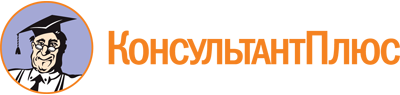 Указ Президента РФ от 13.03.2012 N 297
(ред. от 19.03.2013)
"О Национальном плане противодействия коррупции на 2012 - 2013 годы и внесении изменений в некоторые акты Президента Российской Федерации по вопросам противодействия коррупции"Документ предоставлен КонсультантПлюс

www.consultant.ru

Дата сохранения: 18.01.2023
 13 марта 2012 годаN 297Список изменяющих документов(в ред. Указа Президента РФ от 19.03.2013 N 211)Список изменяющих документов(в ред. Указа Президента РФ от 19.03.2013 N 211)